Department ofBiochemistry and Cell Biology										Max Perutz Labs A-1030 VIENNA, Dr-Bohr-Gasse 9, AUSTRIA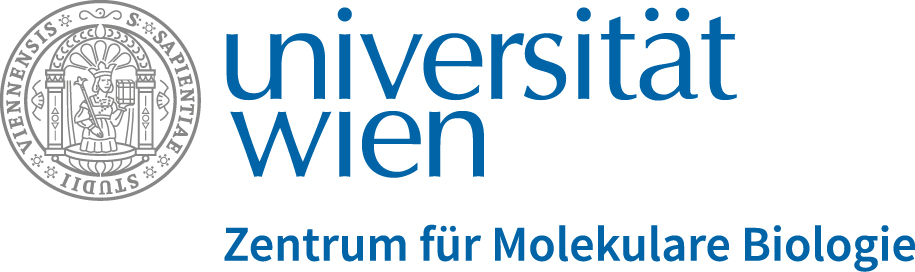 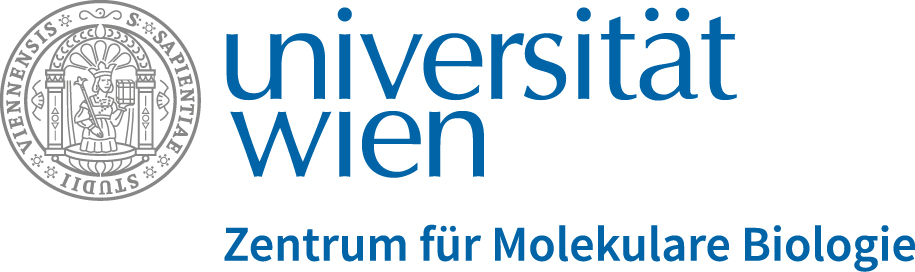 Coordinator:  Ao. Univ. Prof. Dr. Peter FUCHS; peter.fuchs@univie.ac.atWahlbeispiel Molek. Zellbiologie – Zellbiologische Techniken für FortgeschritteneStep 1 of 2: 	Authorization / Confirmation (!! before you start the practical training)We confirm that the student (Name):         Study classification (Studienkennzahl):       	    Matriculation number:       is eligible to perform the laboratory tutorial  (choose as appropriate):	301860  Wahlbeispiel  Molekulare Biologie I
 	(1 months, 4 h [SemStd], 5 ECTS)☐	301861  Wahlbeispiel  Molekulare Biologie II	(1 months, 4 h [SemStd], 5 ECTS)in the research unit at theCenter, Institute, or Research Unit:       University or Institution:       Address:       under the direct supervision of (Name of the supervisor):       Date:       		______________________________		Supervisor (Group leader)Date:       		______________________________	                                                               Ao. Univ. Prof. Dr. Peter FUCHS		(Coordinator)Note:  Students who plan to perform their “Wahlbeispiel/Techniken“ at groups outside of MFPL need to submit a short outline (only topic and methodology; max. 2 pages) of the course work together with this form.Step 2 of 2: Evaluation (at the end of your practical work)Date:       	_______________________		SupervisorPractical work Practical work Evaluation (grade 1 – 5) *Evaluation (grade 1 – 5) *Evaluation (grade 1 – 5) *BegindateEnddateDuration(weeks)Interest, dedication toresearch and reading of literature Quality of practical performanceQuality ofwritten reportSuggested total grade